        PREPARATION AVANT SAISON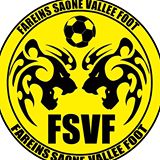 Ce programme d’entretien individuel léger vous permettra d’aborder la reprise des entraînements de façon plus sereine tout en limitant le risque de blessures musculaires.Le principe est d’avoir une activité physique régulière pour une reprise le 7 août plus digeste !Semaine du 16 au 22 juillet 2017 (3 semaines avant reprise) :    2 séances dans la semaineFooting 30 mn allure modéréeEtirements (10 à 15 mn)Semaine du 23 au 29 juillet 2017 (2 semaines avant reprise) :   2 séances dans la semaineFooting 2 x 20 mn  (20 mn allure modérée puis 20 mn rythme soutenu 160 puls max)Gainage séries de 3x45’ (sur les avants bras, côté droit puis côté gauche) Etirements Semaine du 30 juillet au 06 août (semaine avant reprise) :   1ere séanceFooting 45 mn allure soutenueGainage séries de 3x30’Pompes 3x30’Etirements2ème séanceFooting 15 mn modéré Fartleck : 30 mn course avec accélérations de 15’ toutes les 3mn Gainage séries de 3x30’EtirementsIMPORTANT :  Pas de footNatation / vélo à volonté Hydratation au moins 1 litre par jour Attention au soleil et à la chaleurNe négligez surtout pas les ETIREMENTS 